Σχ. Έτος 2022-2023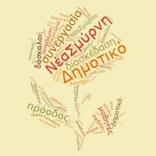    13ο ΔΗΜΟΤΙΚΟ ΣΧΟΛΕΙΟ ΝΕΑΣ ΣΜΥΡΝΗΣΑιγαίου & Αρτάκης, 17124, Νέα ΣμύρνηΤηλέφωνο: 2109341550-2114114361Fax: 2109341550Mail: 13odimotikoneassmyrnis@gmail.comΥπεύθυνη Εκπαιδευτικός: Τουμπανάκη ΡαλλούΓ΄  ΤΑΞΗΓ΄  ΤΑΞΗΓ΄  ΤΑΞΗΓ΄  ΤΑΞΗΓ΄  ΤΑΞΗΔΕΥΤΕΡΑΤΡΙΤΗΤΕΤΑΡΤΗΠΕΜΠΤΗΠΑΡΑΣΚΕΥΗ1ΓΛΩΣΣΑΓΛΩΣΣΑΓΛΩΣΣΑΓΛΩΣΣΑΓΥΜΝΑΣΤΙΚΗ2ΓΛΩΣΣΑΓΛΩΣΣΑΓΛΩΣΣΑΓΛΩΣΣΑΜΟΥΣΙΚΗ3ΜΑΘΗΜΑΤΙΚΑΜΑΘΗΜΑΤΙΚΑΜΑΘΗΜΑΤΙΚΑΤΠΕΙΣΤΟΡΙΑ4ΕΙΚΑΣΤΙΚΑΙΣΤΟΡΙΑΘΕΑΤΡΙΚΗ ΑΓΩΓΗΑΓΓΛΙΚΑΜΑΘΗΜΑΤΙΚΑ5ΑΓΓΛΙΚΑΘΡΗΣΚΕΥΤΙΚΑΓΥΜΝΑΣΤΙΚΗΜΕΛΕΤΗ ΠΕΡΙΒ.ΜΕΛΕΤΗ ΠΕΡΙΒ.6ΘΡΗΣΚΕΥΤΙΚΑΑΓΓΛΙΚΑΓΥΜΝΑΣΤΙΚΗΕΡΓ. ΔΕΞΙΟΤΗΤΩΝΕΡΓ. ΔΕΞΙΟΤΗΤΩΝ